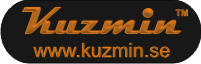 АНКЕТА ЧЛЕНА КОМАНДЫ   Kuzmin™Контактный телефон +7 915 717 24 05  Ордина Галина1.  ФАМИЛИЯ, ИМЯ, ОТЧЕСТВО2.  ДАТА РОЖДЕНИЯ3.  ГОРОД     ПРОЖИВАНИЯ4.  ТЕЛЕФОН    и     E-MAIL5.  СПОРТИВНОЕ ЗВАНИЕ  или   РАЗРЯД6.  Какой частью экипировки или комплектом будете представлять команду Kuzmin™  ?7. Ваш  размер  (выделите или обведите)        S              М                L               XL                 XXL              XXXL8.  Желаемые позиции9. Есть ли у Вас желание участвовать в УТС в составе нашей команды или получить консультации квалифицированных специалистов по технике и методике подготовки? (можно подчеркнуть)10. Ваши предложения